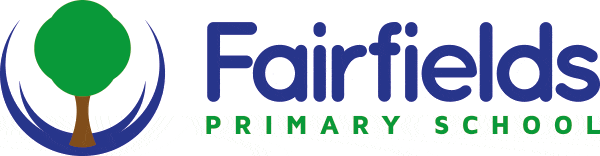 Key Stage 2Home learning ideasYear 4Dear Parents, During this challenging and unprecedented time, we have compiled a collection of learning activities, links and creative ideas in order to support you and your children through the period of school closure. The ideas cover most aspects of the school curriculum and are intended as a guide to you and your children; not a list of compulsory activities that need completing and returning. General LearningTwinkl (a school resources website) is offering 1-month free membership to ALL activities and resources. Go to www.twinkl.co.uk/offer and use the code UKTWINKLHELPS when registering. https://www.purplemash.com/login/  - All children within Fairfields Primary School have a log-in and are able to access all resources on either a laptop, or tablet device. Englishhttps://www.oxfordowl.co.uk/for-home/advice-for-parents/fun-ideas-learning-at-home/ - numerous games and activities based around Reading. Children can write their own narrative based on ‘The Lucky Escape’, as we have been practising in our English lessons, following the journey food takes through the digestive system. Encourage children to use the features we have been learning about in their writing (fronted adverbials, similes, expanded noun phrases, speech), to create an engaging and exciting story for the reader! Children can create their own poem about the human body, this can be about our skeleton, muscles, teeth or our digestive system. Remember the different rhyming structures (ABAB, AABB, ABCB).Write their own short story, taking inspiration from the picture they find the most intriguing on the ‘Once Upon a Picture’  (https://www.onceuponapicture.co.uk/) website. What wonderful adventures or mysteries will they write about?Maths https://ttrockstars.com/ All children within Fairfields Primary School have a log-in and are able to access all resources on either a laptop, or tablet device. Year 4 will benefit from any ‘reasoning’ or ‘problem solving’ type questioning – allowing them to apply the strategies already taught (such as; column addition and subtraction, column multiplication, written methods for division).  Primary Resources (http://www.primaryresources.co.uk/maths/maths.htm) is broken down into a wide variety of mathematical concepts. Access to any of the age appropriate materials on this website will be beneficial to the children. Children can also spend some time collecting data in a tally chart to create their own bar charts and line graphs. Be creative with your questions! TopicPlease find below the home learning activities that have been sent out earlier in the half term, we usually recommend one project to be completed per half term, however due to the current circumstances we suggest choosing others from the list to supplement the children’s recent learning.Keep a food diary and notice what happens as certain foods (like beetroot, sweetcorn, asparagus or blueberries) pass through your body. Who spends the most time in the bathroom in your house? Make some observations and display your findings in a graph or chart! Find out how to look after your digestive system with some colon-cleansing foods (cider vinegar, flax seeds, avocado and spinach are good) and make a song or poster encouraging people to look after their guts! Learn how to boost your immune system. Make a poster or advert for a doctor’s surgery to help people avoid falling victim to the flu season. Do you have any horrid habits, such as nail biting or nose picking? What habits do you dislike in others? Think up some tips on how to give up a horrid habit. Have a burping competition with family or friends! Set rules to make it fair. Record the contestants to resolve any disputes, and decide whether carbonated (fizzy) drinks are allowed. Drop grubby copper-plated coins into a range of fizzy drinks and leave them overnight to see what happens. Which brand has the most powerful cleaning properties? What qualifications and training do you need to become a dentist? You could quiz your dentist at your next check up! Ask before you are in the middle of a scale and polish! Some people sneeze because they are allergic to certain substances such as pollen or house dust mites. Survey your friends and family and find out if anyone you know has an allergy. How will you record the information? Try a new food or drink that you have never tasted before. What do you like or dislike about its taste and texture?ScienceTo inspire their learning when we return to school, the children could work on creating their own model of human teeth. They could reuse plastic containers or paper from around the house to construct the different types of teeth. Use the following link to help them identify the different types and what they are used for. https://www.bbc.co.uk/bitesize/topics/z27kng8/articles/zsp76ycChallenge the children to create colourful labelled diagrams of the digestive system and our skeleton. Encourage them to think about how they can add detail to inform the reader of the functions of each part they are labelling (E.g. our ribcage protects our heart and lungs, the acid in our stomach helps to break down our food before it moves through the small intestine). PSHE Children to write a pledge to their own body. What are they going to do to ensure it stays healthy? Ask the children to think of all of the ideas we have talked about recently in PSHE about looking after ourselves. Maybe they could make their pledge into a scroll or poster to display.